Základní škola a Mateřská škola Lužnice p. o.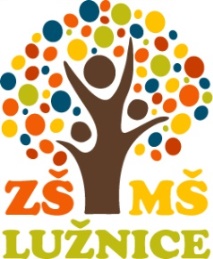 Lužnice 109, 379 01 Třeboň, IČ: 71006214tel. 380120856                   www.zsluznice.cz            reditel@zsluznice.czInformace k zápisu do mateřské školy                          pro školní rok 2023/2024Zápis do MŠ Lužnice pro školní rok 2023/2024 proběhne ve dnech 3. - 4. května 2023 Potřebné formuláře k vyplnění si můžete vyzvednout v mateřské škole od 17. 4. 2023, nebo stáhnout na těchto webových stránkách v záložce FORMULÁŘE.Obecné informace k zápisuPředškolní vzdělávání se organizuje pro děti zpravidla od tří do šesti let, výjimečně pro děti od dvou let.Do mateřské školy jsou zpravidla přijímány děti od tří let věku, které mají zvládnuté základní hygienické návyky. V odůvodněných případech jsou výjimečně přijímány i děti mladší (2-3 měsíce před dosažením 3 let věku). Mateřská škola může přijmout pouze dítě, které se podrobilo stanoveným pravidelným očkováním, má doklad, že je proti nákaze imunní nebo se nemůže podrobit očkování pro trvalou kontraindikaci a v době nástupu je bez plen, a to i během odpoledního odpočinku.Pro děti, které do 31. 8. 2023 dosáhnou věku 5 let, je od 1. 9. 2023 předškolní vzdělávání povinné.Povinné předškolní vzdělávání trvá i ve školním roce, pro který byl dítěti povolen odklad školní docházky.Tato povinnost se vztahuje:na státní občany České republiky, kteří pobývají na území ČR déle než 90 dnů,a na občany jiného členského státu Evropské unie, kteří pobývají v ČR déle než 90 dnů,na jiné cizince oprávněné pobývat v ČR trvale nebo přechodně po dobu delší než 90 dnů,na účastníky řízení o udělení mezinárodní ochrany.Pokud ještě dítě do mateřské školy nedochází, musí ho zákonný zástupce přihlásit ve spádové nebo jím vybrané mateřské škole v termínu zápisu.Nepřihlášení dítěte nebo zanedbání péče o povinné předškolní vzdělávání je považováno za přestupek.Povinné vzdělávání se nevztahuje na děti s hlubokým mentálním postižením.Postup přijímání k předškolnímu vzdělávání:Zákonný zástupce se rozhodne, v jaké mateřské škole požádá o přijetí dítěte k předškolnímu vzdělávání. Přednostně bude čtyřleté a starší dítě přijato ve spádové mateřské škole. Školský obvod pro spádovou mateřskou školu určuje zřizovatel školy – obec v obecně závazné vyhlášce obce, o vymezení školských obvodů spádové mateřské školy.Zápis k předškolnímu vzdělávání se koná v období od 2. do 16. května. Zákonný zástupce podá žádost o přijetí dítěte k předškolnímu vzdělávání a další dokumenty:Žádost o přijetí k předškolnímu vzdělávání s lékařským potvrzením o povinném očkování – tato povinnost se netýká dítěte, které plní povinné předškolní vzdělávání.Evidenční list dítěteRodný list dítěte – ke kontrole údajů dítětePřihláška ke stravováníKritéria pro přijetíŽádost vyplňujte, prosíme, pečlivě a tiskacím písmem (veškeré údaje musí být čitelné!) a všechny údaje si zkontrolujte. Čitelně musí být uveden také e-mailový kontakt, abychom Vám mohli zaslat kód Vašeho dítěte, pod kterým bude vedeno. Pokud nechcete vyplnit rodné číslo dítěte a zdravotní pojišťovnu, nemusíte, stačí datum narození. Vše bude následně doplněno až po přijetí dítěte.Oba rodiče mají rodičovská práva a rozhodují o vzdělávání svého dítěte a jednají v souladu.O přijetí dítěte do mateřské školy rozhoduje ředitelka mateřské školy ve správním řízení bezodkladně, nejpozději do 30 dnů nebo do 60 dnů ve složitějších případech. Ředitelka rozhoduje podle předem stanovených pravidel - Kritérií pro přijetí dětí, s nimiž jsou rodiče nejdéle při zápisu seznámeni.        O přijetí dítěte s přiznanými podpůrnými opatřeními podpůrnými opatřeními 2. – 5. stupně rozhodne ředitel mateřské školy na základě písemného vyjádření školského poradenského zařízení, popřípadě také registrujícího lékaře.Podle novely školského zákona č. 561/2004 Sb., k 1. lednu 2012 rozhodnutí o přijetí již nemusí být automaticky zasíláno, ale je oznámeno novým způsobem - zveřejněním seznamu přijatých dětí na webových stránkách školy.V seznamu nemohou být uvedena jména, děti zde budou uvedeny pod registračními čísly, které obdržíte při zápisu do mateřské školy. Seznam bude zveřejněn nejméně po dobu 15 dnů.O přijetí vašeho dítěte bude v souladu s § 67odst. 2 zákona č. 500/2004 Sb., správního řádu vyhotoveno písemné rozhodnutí, které bude součástí spisu Vašeho dítěte ve škole. Přijatým dětem nebude rozhodnutí v písemné podobě doručováno, můžete ale požádat o jeho vydání. Rozhodnutí o nepřijetí ke vzdělávání bude zasláno v písemné podobě.Nepřijatým uchazečům (zákonným zástupcům nezletilých nepřijatých uchazečů) odešle ředitelka školy rozhodnutí o nepřijetí6. Povinné předškolní vzdělávání má formu pravidelné denní docházky v pracovních dnech:v mateřské škole zapsané v rejstříku škol a školských zařízenípo dobu 4 souvislých hodin dennězačátek povinné doby v naší MŠ je stanoven od 8.00 do 12.00 hodinJiné možné způsoby plnění povinného předškolního vzdělávání dítěteIndividuální vzdělávání dítěte oznámí zákonný zástupce dítěte písemně v době zápisu, nejpozději do konce května) pokud se bude individuálně vzdělávat po převážnou část, nebo celý školní rok), uskutečňuje se následně bez docházky do mateřské školy; informace poskytne ředitelka MŠ. Povinností zákonného zástupce je zajistit účast dítěte u ověření úrovně osvojování očekávaných výstupů v jednotlivých oblastech dle Rámcového vzdělávacího programu pro předškolní vzdělávání v mateřské škole (nejedná se o zkoušku), rodič pouze obdrží doporučení pro další postup vzdělávání. Dítě může být vzděláváno doma rodičem, jinou osobou, nebo může navštěvovat jiné zařízení, než je mateřská škola.Vzdělávání v zahraniční škole na území České republiky, ve které ministerstvo povolilo plnění povinné školní docházky; zákonný zástupce musí přijetí oznámit ve spádové mateřské škole.Dokumenty jsou ke stažení na www.zsluznice.cz nebo si je můžete osobně vyzvednout v MŠ.Děkujeme všem rodičům za spolupráci. Těšíme se na Vás.                                                                                                          Mgr. Iva Filsaková                                                                                                             ředitelka školy